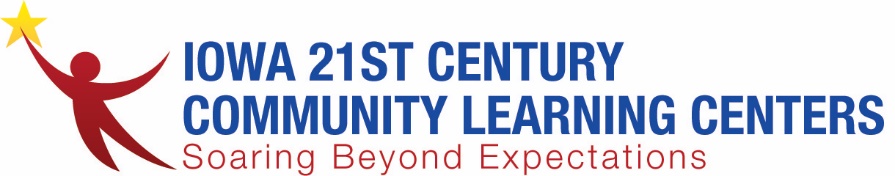 Iowa 21CCLC Director’s MeetingAgendaSeptember 24, 2020Join Zoom Meetinghttps://zoom.us/j/92768247505?pwd=Mi9QTXpjVnVYVU5iSmNNTTdFdWVIQT09Please mute when not speaking Attendance/Roll Call – Grant Contracts- SpreadsheetSite Visits for the 2020-2021 School Year Financial Claims Process and Due Dates Local Evaluation UpdatesContract/language for sharing outReminder about training date (9/23) and new linksReminders about 9/30 Due Dates for:Community Partnership listsProfessional Development listEnrollment form (if charging fees) due to VicRFAAvailable on the IDOE websiteWhat’s New in the RFA session – 9/30 from 9:00-10:30Virtual TA Dates: 10/7 from 10:00-12:0010/14 from 10:00-12:0011/4 from 10:00-12:00APR Data Entry Windows for FY21Reminders from Vic Collection Windows: To meet the needs of most States, we will implement an adjusted schedule for 2019-2020 collection. Some States are ready to enter data. Some States may not be able to enter data right now, so a second window is scheduled. The windows are: Window IISEA Only Setup            Tues, Sep 1 – Mon, Sep 14Summer 2019              Tues, Sep 15 – Mon, Oct 26  Fall 2019                       Tues, Oct 27 – Mon, Dec 21 Spring 2020                  Tues, Dec 22 – Mon, Feb 15, 2021Communications Committee discussion Importance of communication for all stakeholdersLiteracy Coaching for 2020-2021 School YearReminders from the Iowa Afterschool AllianceImpact Afterschool Conference Lights On After SchoolNewsletter Mizzen AppReturn to Learn Waiver from USDOEOther